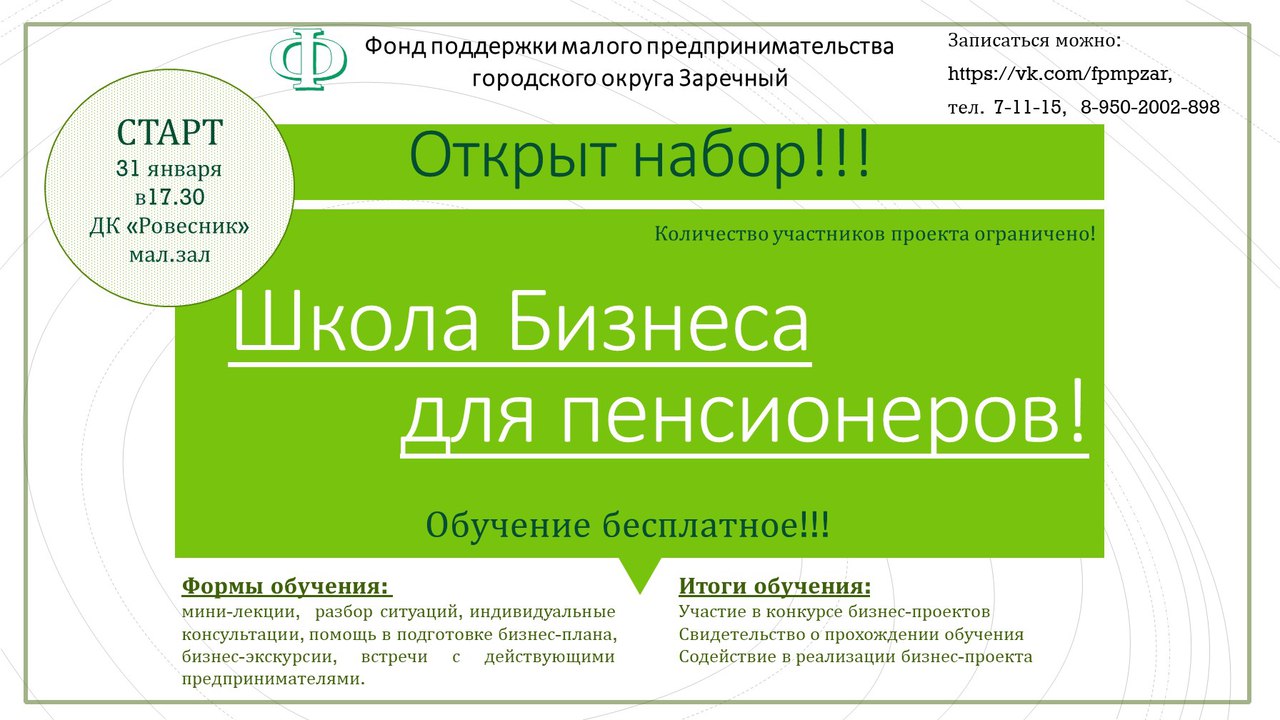 Фонд поддержки малого предпринимательства ГО Заречный начинает реализацию проекта «Школа бизнеса для пенсионеров». Обучение бесплатное!

Цель проекта – использование знаний, опыта и трудового потенциала старшего поколения как важного ресурса экономического роста, повышение социально-экономической активности граждан.

Задачи проекта:
1. Формирование базы вакансий заинтересованных хозяйствующих субъектов.
2. Повышение предпринимательских компетенций участников проекта.
3. Формирование индивидуальных программ целевой подготовки и повышение профессиональных компетенций участников проекта.
4. Сопровождение реализации собственного проекта или трудоустройства. 
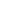 Формы обучения: мини-лекции, разбор ситуаций, индивидуальное консультирование, встречи с  действующими предпринимателями, помощь в подготовке бизнес-плана, бизнес-экскурсии на действующие предприятия города, экономические игры.
 Ознакомиться с анонсом проекта можно также на сайте ФПМП по ссылке http://fpmpzar.ru/support/businessschool-pens .Набор участников уже начался! 
Записаться и задать вопросы можно по телефонам (34377)7-11-15, 3-28-61.
Первая организационно-ознакомительная встреча состоится 31.01.2018г., с 17.30, в  малом зале ДК «Ровесник». 